СТОМАТОЛОГИЧЕСКАЯ УСТАНОВКА AJ11РУКОВОДСТВО ПОЛЬЗОВАТЕЛЯДата выпуска: 10.07.2016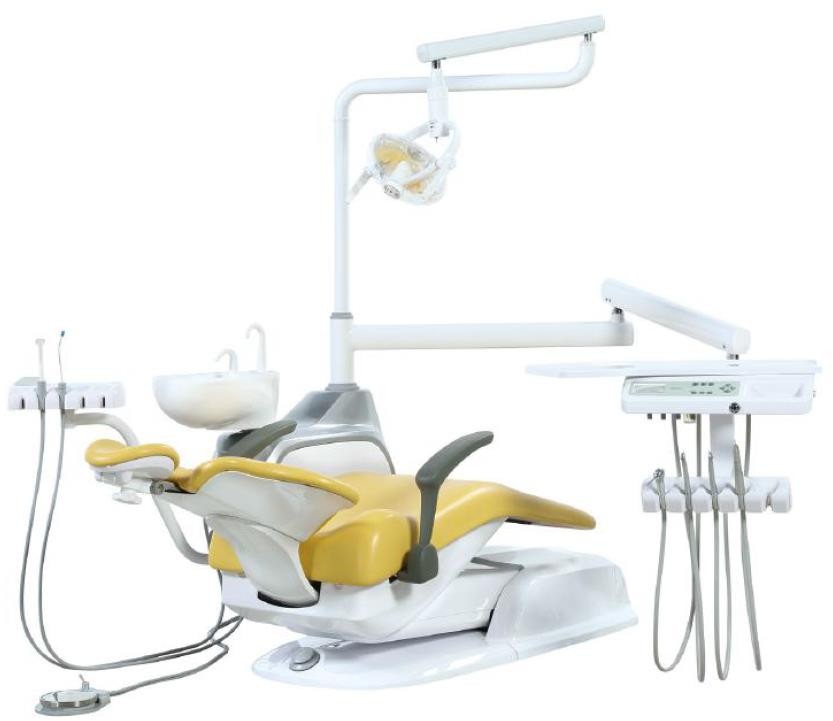 СодержаниеТехника безопасностиМеры предосторожностиТехнические характеристикиКонструкция продуктаО стоматологической установке AJ10/A11ВведениеЭксплуатацияСтоматологическое креслоПитаниеКонфигурация предохранителя блока подключенияПедалиСпинка стомалотогического креслаПодголовник стоматологического креслаМодуль врачаРучка модуля врача с пневмотормозомПанель управленияПедальГидроблокМодуль ассистентаПлевательницаПанель управления и программированиеПанель управленияИндикация состояния системыУправление стоматологическим кресломИнструкция по управлению кресломФункция нагрева водыПрограммированиеПрограммирование функций плевательницыРегулировкаМодуль врачаРегулировка наконечниковРегулировка мультифункционального пистолетаПлевательницаПрограммирование плевательницыОчистка и уходОчистка и уход за наконечникамиОчистка отсасывателейОчистка коллектора для сбора маслаОчистка фильтров для твердых частицУход за плевательницейОчистка сливных шланговУход за стоматллогическим светильникомОчистка поверхности стоматологической установкиПриложение 1: Схема AJ10/11Приложение 2: Схема электрическая AJ10/11 Приложение 3: Схема электрическая AJ10/11Декларация соответствия ЭMC для кресла пациента:Техника безопасностиПеред первым запуском и работой с установкой внимательно изучите данное руководство по эксплуатации.Входное напряжение: переменный ток 220В, 50/60ГцУбедитесь в наличии заземления в розетке для подключения стоматологической установки.Данная стоматологическая установка не содержит компонентов, которые могут быть разобраны, либо изменены пользователем. При возникновении проблемы не пытайтесь решить еѐ самостоятельно.Подключение всех электрических компонентов должно выполняться только квалифицированным персоналом.Допускается использование только рекомендованных производителем предохранителей и дополнительного оборудования.После использования стоматологической установки кресло пациента должно быть возвращено в исходное положение. Вода, воздух и электропитание должны быть отключены.Не используйте стоматологическую установку в условиях высокой температуры, повышенной влажности, повышенной вибрации, легкой воспламеняемости, разбалансировке или в пыльной среде.Длительность непрерывного поднятия/опускания спинки кресла или кресла пациента не должна превышать 1 минуту (20%).Допускается использование только оригинальных запасных частей.Во время работы стоматологическая установка не должна контактировать с какими-либо предметами в диапазоне движения.Не касайтесь лампы и поверхности отражателя светильника во время его работы.Установка не может использоваться в условиях повышенного электромагнитного излучения.Установка не может быть использована не по назначению.При подключении стоматологической установки к внешнему водопроводу убедитесь в том, что качество воды отвечает местным стандартам качества. Жесткость воды не должна превышать 450 мг/л.Воздушному компрессору, используемому с установкой, не требуется вода, масло и приемник санитарно-гигиенических отходов.Трубки для подачи стерильной воды необходимо дезинфицировать обычнымдезинфецирующим раствором один раз в день. В бутылках для подачи воды использовать только дистиллированную воду.Во время работы стоматологического кресла, убедитесь, что ничего не препятствует его движению.Своевременно удаляйте воду из воздушного фильтра (примечание: проводите дренаж воздушного фильтра по окончании работы с установкой).Своевременно проводите очистку иди замену водяного фильтра (примечание: очистите или замените водяной фильтр).Проводите очистку емкости для сбора масла слюноотсоса не реже раза в месяц.Во время регулировки положения стоматологического кресла удерживайте кнопку управления до тех пор, пока не достигнете нужного положения.Перед использованием стоматологического кресла отрегулируйте подголовник при необходимости. После регулировки убедитесь, что подголовник закреплен в нужном положении.Отключите питание перед заменой электрических частей установки.Отключите питание перед ремонтом и очисткой оборудования.Перед установкой дополнительного оборудования (таких, как скейлер илиполимеризационная лампа) убедитесь, что оно соответствует стандартам безопасности и качества.Требуемые условия хранения/транспортировки: а. температура окружающей среды: -40 ~ +70°C;б. относительная влажность: 20% ~ 90%, включая конденсацию; в. атмосферное давление: 500 ~ 1060 кПа.Будьте осторожны при транспортировке во время дождя и при сильных механических колебаниях или вибрациях.Упакованное оборудование должно храниться в условиях относительной влажности не выше 80% в хорошо вентилируемом помещении.Отработанная вода и отходы должны быть утилизированы согласно местным стандартам.Техническое обслуживание должно проводиться техническим специалистом- профессионалом. Любое повреждение, вызванное действиями непрофессионала, может нанести непоправимый ущерб оборудованию и не входит в перечень гарантийных случаев.Меры предосторожностиПеред использованием установки внимательно прочтите инструкцию.Будьте внимательны и соблюдайте технику безопасности во время работы с установкой. Следуйте рекомендациям, указанным в инструкции.Шнур питания должен соответствовать стандарту, указанному в инструкции. Перед работой убедитесь в наличии заземления в розетке для подключения стоматологической установки.Не включайте нагрев воды в гидроблоке без подачи в него воды.Общий вес предметов, размещенных на инструментальном столике модуля врача, не должен превышать 2,5 кг.Уровень давления в стоматологической установке задается производителем перед отправкой с завода и не может быть изменен неквалифицированным персоналом.Диапазон движения стоматологического кресла установки задается производителем перед отправкой с завода и не может быть изменен неквалифицированным персоналом.По окончании работы, отключите питание, а также подачу воды и воздуха к установке.Подача воды в наконечник осуществляется с педали, в этом случае переключатель необходимо перевести в режим подачи воды (только для 4-канального наконечника).Во избежание попадания амальгамы в водосток необходимо использовать амальгамный сепаратор.Перед отключением питания, убедитесь, что подача воды и воздуха в установку отключены.Для дезинфекции мультифункциональный пистолет и насадка помещаются в специальный пакет, а затем обрабатываются в автоклаве при температура 134 ℃, давлении 205.8 КПа. Цикл автоклавирования не менее 3 мин.Внимательно прочтите инструкцию по применению перед очисткой и дезинфекцией высокоскоростных и низкоскоростных наконечников.Для очистки кожаной поверхности кресла и защиты установки от коррозии используйте нейтральный очиститель. Части из полиуретана, АБС-пластика, а также металлические сварочные части чистить мягкой тканью с мыльным раствором. Допускается использование воскосодержащих чистящих средств.Будьте осторожны с лампочкой на конце наконечника с фиброоптикой. Убедитесь, что головка наконечника не контактирует с лечебными материалами: соблюдайте дистанцию, либо используйте прозрачный защитный материал первые 5 секунд лечения.Любые следы лечебных материалов на инструменте должны быть немедлено удалены. При попадании на инструмент лечебного материала, снимите наконечник и очистите егосмоченной спиртом тканью.Не направляйте светодиодный луч наконечника с фиброоптикой в глаза пациента! Яркий свет может нанести непоправимый вред зрению пациентов, больных катарактой, а также привести к временной слепоте.Максимальный вес, выдерживаемый стоматологическим креслом, – 135 кг. При перегрузке кресло может работать некорректно.При наличии вспомогательных устройств в установке, отключите питаниестоматологического кресла перед началом их использования, чтобы исключить возможность непроизвольного нажатия на кнопку и нанесения ущерба пациенту.Извлечение бора может быть произведено только после полной остановкивысокоскоростного/низкоскоростного наконечника. В противном случае, бор может стать причиной неисправности наконечника, а также нанести травмы или увечья врачу или пациенту.Используйте только высококачествнные боры и ключи соответствующих размеров.Ежедневно проверяйте состояние бора в наконечнике. Чтобы избежать нанесения травм, перед началом работы убедитесь, что бор твердо закреплен и не представляет угрозу для здоровья пациента.После замены бора в высокоскоростном наконечнике, потяните за конец бора, чтобы убедиться, что он правильно установлен.Диаметр бора должен составлять от 1.59 до 1.60 мм (стандарт ISO1797 Ⅲ); длина не должна превышать 25 мм (стандарт ISO6360-1).Высокоскоростной наконечник может быть использован только при наличие в нем бора или его иммитации.Не нажимайте на кнопку отсоединения бора во время работы наконечника. Трение между кнопкой и лопастью пневмомотора может вызывать перегрев и выгорание.Ротовая полость пациента должна быть защищена таким образом (с помощью зеркала или любых других приспособлений), чтобы во время работы наконечника кнопка отсоединения бора ни в коем случае не была задета.Не касайтесь стоматлогического светильника до полного остужения лампы. При замене лампы надевайте защитные перчатки, чтобы избежать ожога.Не касайтесь платы панели управления и других электронных компонентов руками или металлическими предметами.Рекомендуется проводить своевременную замену более не пригодных к использованию частей оборудования.Оборудование нельзя использовать совместно с анестетической смесью, кислородом или оксидом азота.Технические характеристикиКонструкция продуктаБлагодарим Вас за выбор стоматологической установки AJ. Данное руководство содержит основные инструкции по эксплуатации, программированию панели управления, регулировке и техническому обслуживанию AJ11, включая:Стоматологическое кресло пациентаМодуль ассистентаГидроблок с плевательницейСтоматологический светильникМодуль врачаО стоматологической установке AJ11Стоматологическая установка AJ11 включает в себя:Стул врачаМодуль врача с верхней или нижней подачейГидроблок с поворотной керамической плевательницей и стоматологическим светильником.(Примечание: стандартная конфигурация не включает в себя наконечники. Информация по наконечникам является справочной и указывается исключительно в качестве рекомендации).Рис.1. Модуль врача AJ11 включает в себя: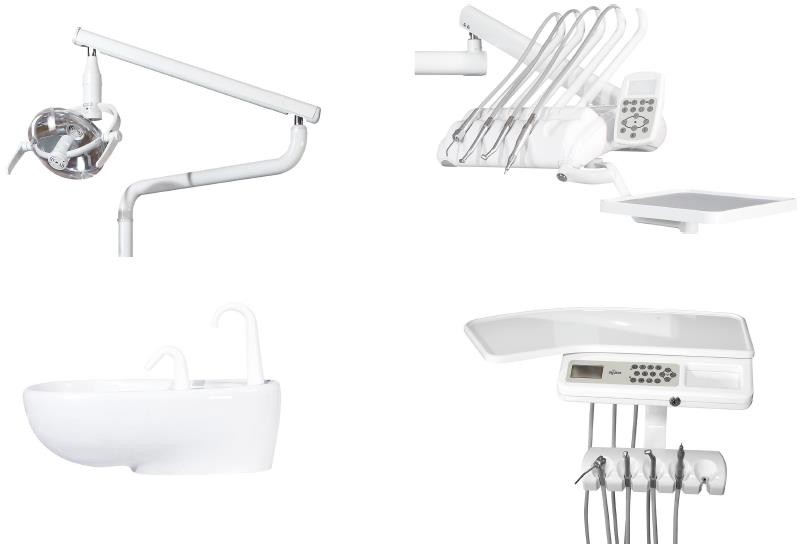 Для обзора характеристик комплектующих и дополнений, указанных в руководстве, см. Рис. 2-5Описание продуктаРис.2. Стоматологическая установка AJ11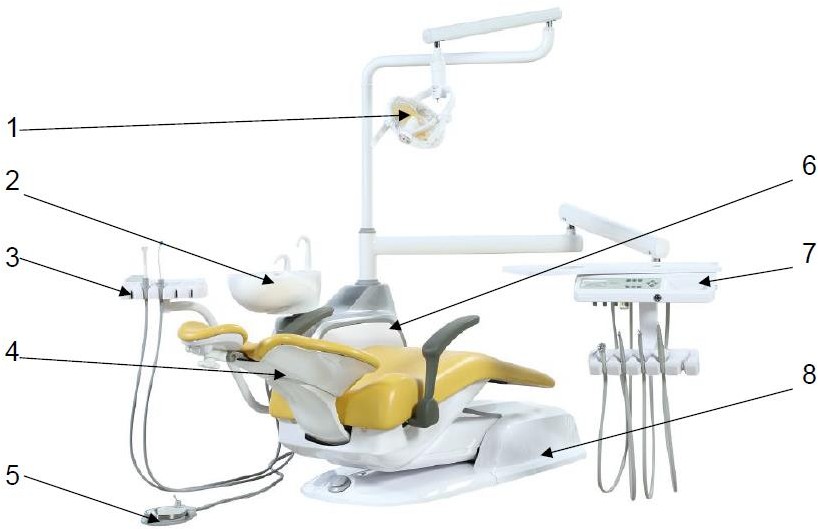 Таблица 2. Конфигурация стоматологической установки AJ11Рис. 3. Модуль врача (верхняя подача)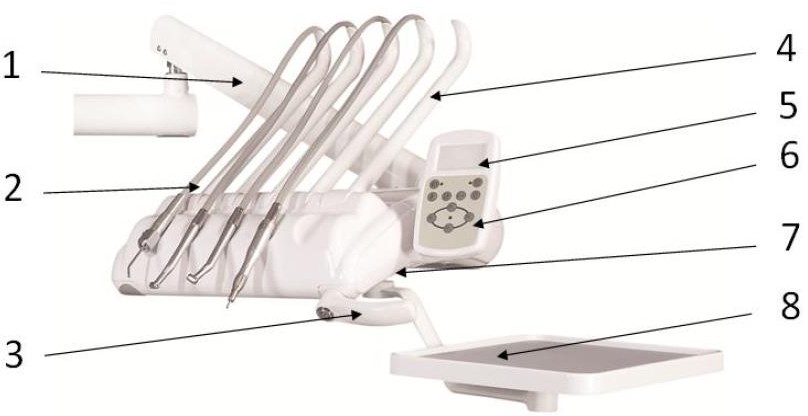 Таблица 3Рис. 4. Модуль врача (нижняя подача)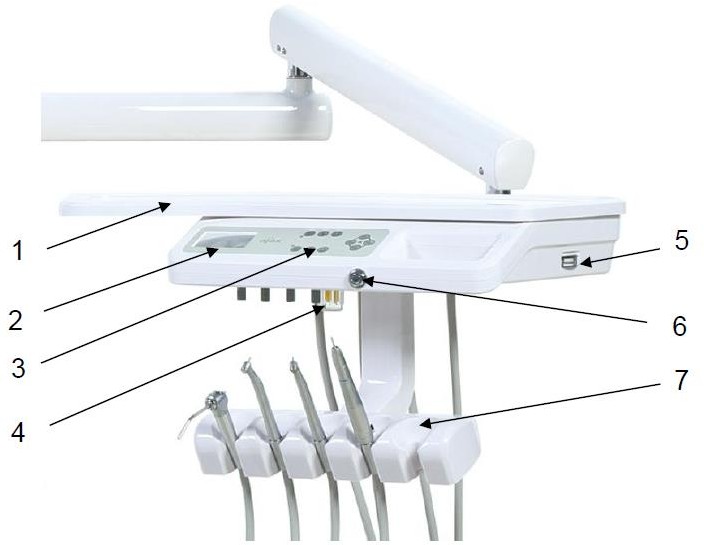 Таблица 4Рис. 5. Модуль ассистента.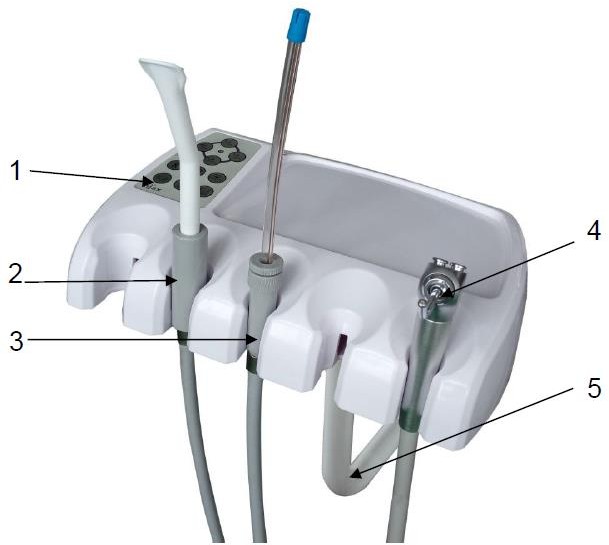 Таблица 5ЭксплуатацияВ данном разделе приведены основные инструкции по эксплуатации стоматологической установки AJ11 и еѐ комплектующих, в том числе:Стоматологического креслаМодуля врачаМодуля ассистентаГидроблока и керамической плевательницыДля ознакомления с инструкцией по использованию панели управления См. п. 6.1 «Панель управления».Стоматологическое креслоПитание.Включения питания на блоке подключения (рис 6-7).Рис. 6. Напольный блок подключения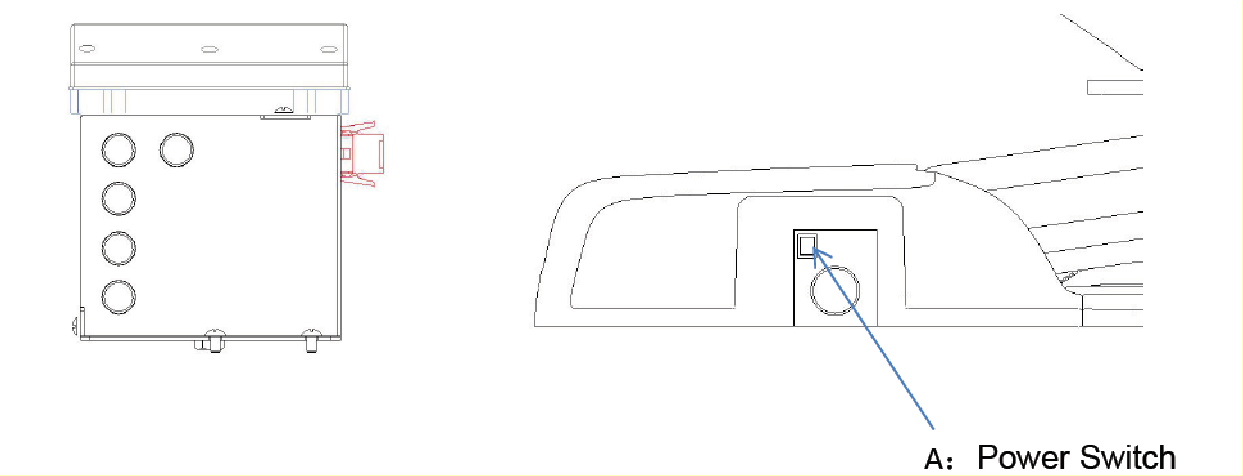 А. Переключатель питанияРис. 7. Напольный блок подключения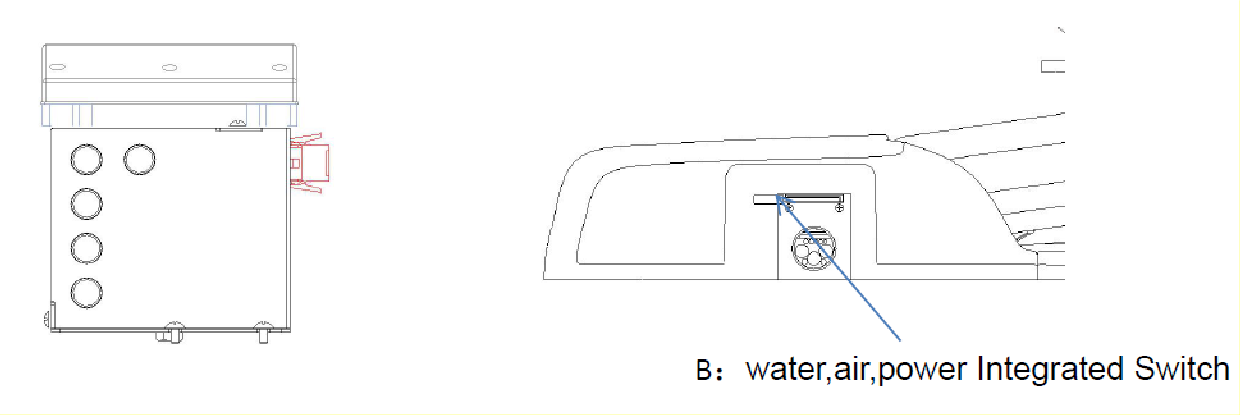 B. Переключатель вода/возду/питаниеПримечание: чтобы продлить срок службы вашего оборудования, отключите питание, когда установка не используется.Конфигурация предохранителей блока подключенияРис. 8. Блок предохранителей напольного блока подключения.Конфигурация предохранителей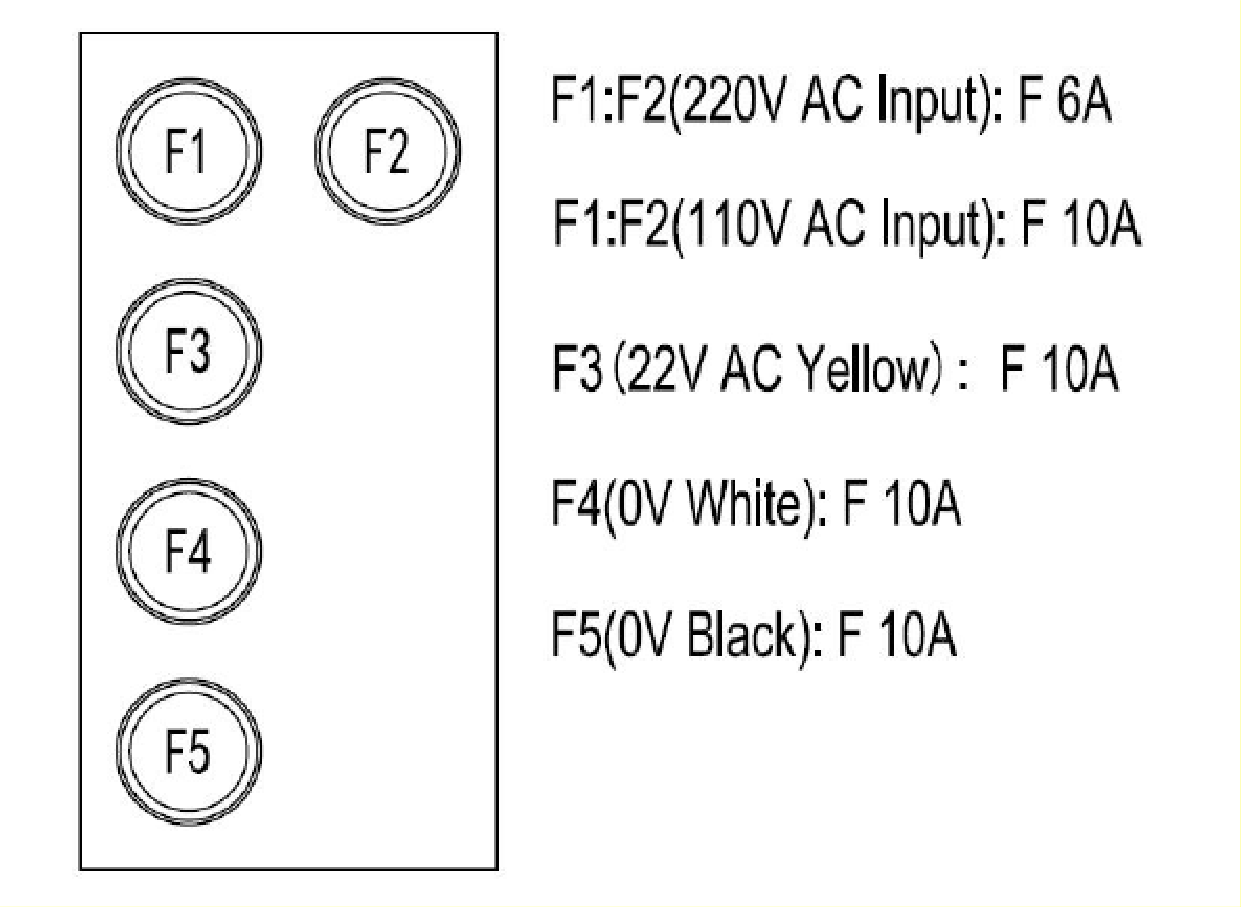 F1:F2(220V AC Input)：F 6A (Силовой вход) F1:F2(110V AC Input)：F 10AF3:22V AC (Yellow)：F 10A (Питание блока управления) F4(0V White)：F10A (Питание платы гидроблока)F5(0V Black)：F10A (Питание стоматологического светильника)Примечание: условное обозначение   – заземление.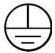 Педаль управленияДжойстик управления креслом расположен на основании стоматологической установки. С помощью него врач может управлять движением кресла и спинки кресла, наклоняя джойстик ногой в необходимую сторону, как это показано на рисунке.Рис.9. Джойстик управления креслом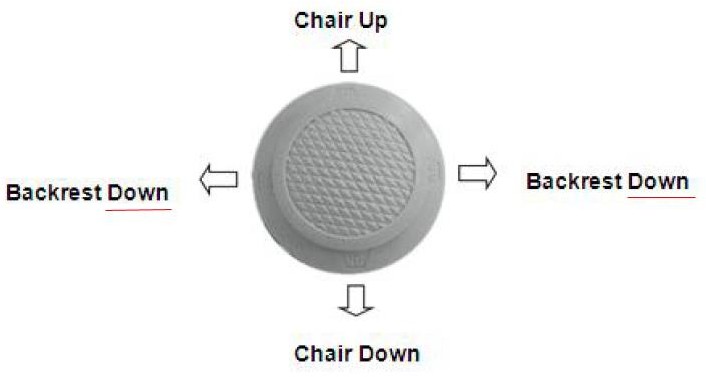 Chair Up – Подъем креслаChair Down – Опускание кресла Backrest Up – Подъем спинки креслаBackrest Down – Опускание спинки креслаСпинка стоматологического кресла.Рис. 10. Диапазон движения спинки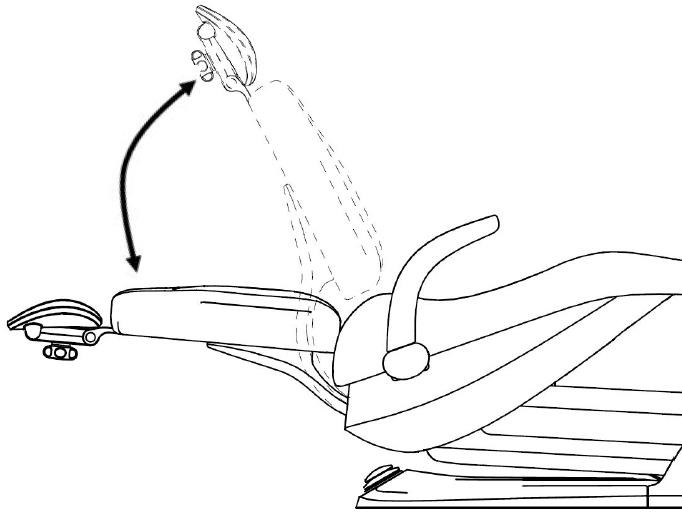 Диапазон движения спинки: 8°~ 65°Подголовник стоматологического кресла.Рис. 11. Регулировка подголовника.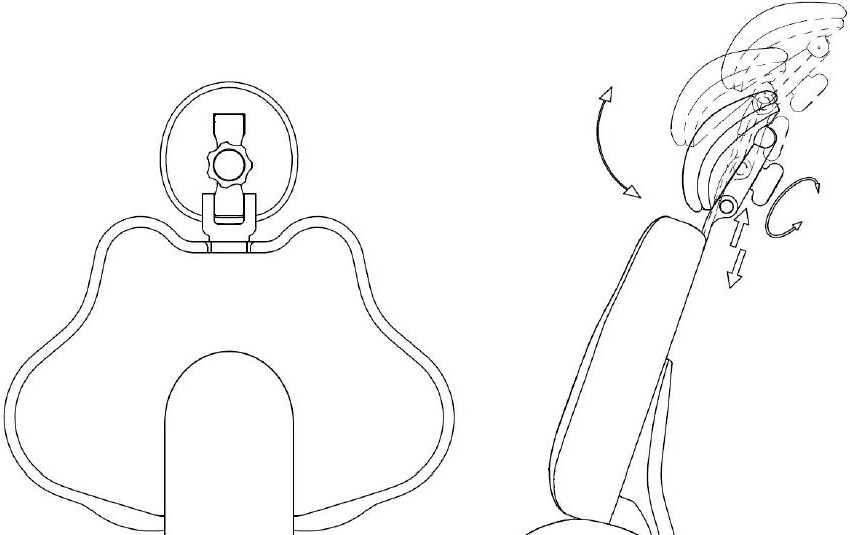 Чтобы отрегулировать высоту и угол наклона подголовника поверните ручку фиксатора против часовой стрелки.Отрегулируйте и зафиксируйте подголовник.Затяните фиксатор, поворачивая его по часовой стрелке.Диапазон движения подголовника: 0-150 мм5.2 Модуль врача.Включение наконечниковНаконечник активируется автоматически, когда вы снимите его из держателя или повернете рычаг опоры верхней подачи. Нажмите на педаль управления, чтобы управлять включенным наконечником.Ручка модуля врача с кнопкой пневмотормозаДанное приспособление позволяет зафиксировать инструментальный столик с размещенными на нем предметами (до 2,5 кг) посредством нажатия кнопки пневмотормоза. При удержании кнопки пневмотормоза пользователь может перемещать модуль врача вверх-вниз в вертикальнойььплоскости. При отпускании кнопки, положение модуля врача автоматически фиксируется. В обоих случаях возможность движения вправо-влево в горизонтальной плоскости модуля врача одинаково сохраняется.Рис.12. Модуль врача с верхней подачей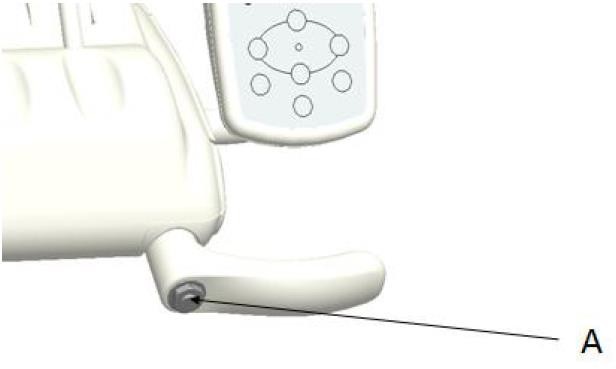 Рис.13. Модуль врача с нижней подачей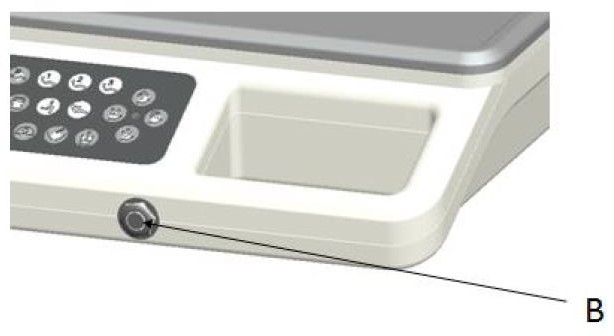 A: Пневмотормоз на модуле врача с верхней подачей B: Пневмотормоз на модуле врача с нижней подачейПанель управления.Панель управления стоматологической установки AJ11 отвечает за функции управления креслом, плевательницей, стоматологическим светильником, а также негатоскопом в одно касание.См. «Панель управления» п. 6.Педаль управленияЧтобы отключить подачу воды переключите флажок в направлении, указанном на Рис. 14.Чтобы включить подачу воды переключите флажок в обратном направлении.Рис. 14. Педаль и переключатель подачи воды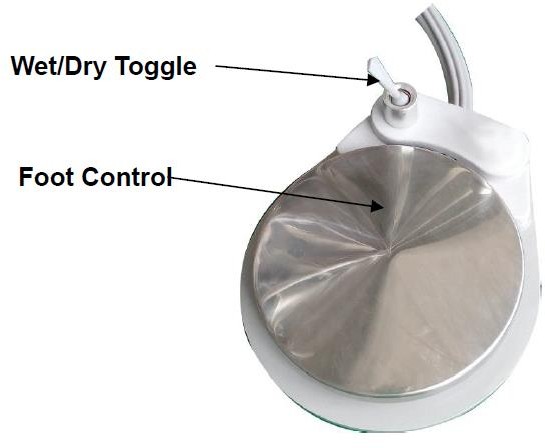 Wet/Dry Toggle – Флажок вкл/откл подачи водыFoot Control – Педаль управленияГидроблок.Система Водоснабжения.Стоматологическая установка оборудована системой подачи чистой воды на модуль врача. Данная система включает в себя быстросъемную емкость для дистиллированной воды объемом 600 мл, подключаемую в нижнюю часть гидроблока, а также переключатель выбора источника воды семкости на центральное водоснабжение.Рис.15. Гидроблок.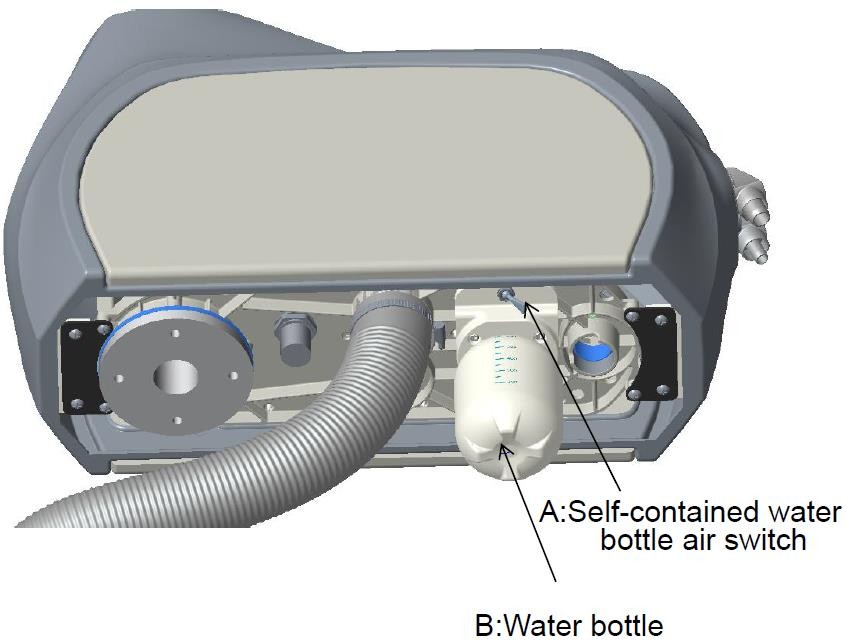 А. Флажок переключения источников водыB. Емкость для дистиллированной водыПримечание: По умолчанию переключатель выбора источника воды указывает на центральное водоснабжение. При необходимости переключения источника воды, используйте флажок переключения источников воды, как показано на Рис. 15.Модуль ассистентаМодуль ассистента AJ11Модуль ассистента включает в себя панель управления, систему аспирации (мощный и слабый отсасыватель), а также мультифункциональный пистолет. Фильтр для твердых частиц,посредством которого осуществляется фильтрация всасываемых веществ, подключен к системе аспирации и находятся в гидроблоке.Рис. 16. Модуль ассистента AJ11.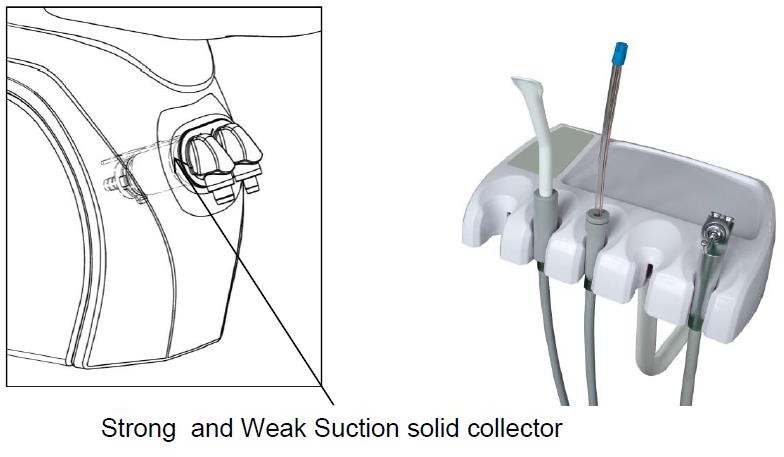 Рис. 17. Фильтр мощного и слабого отсасывателя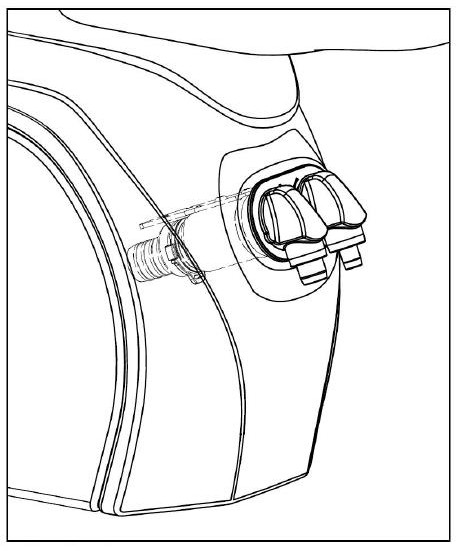 Примечание: используйте схему при подключении фильтра твердых частиц к центральной системы аспирации.ПлевательницаУправление плевательницей происходит посредством команд, указанных на панели управления: (смыв плевательницы) и (подача воды в стакан). Для более детального ознакомления с функциями панели управления См. раздел «Панель управления и программирование».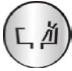 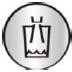 По умолчанию настройки плевательницы установлены на 3-секундную подачу воды в стакан и 12- секундный смыв плевательницы. Данные настройки могут быть изменены по желаниюпользователя.Панель управления и программирование.Панель управления.Панель управления AJ11Панель управления AJ11 управляет функциями кресла, плевательницей, нагревом воды, также на ней присутствуют кнопка программирования подачи воды и смыва плевательницы (см. Рис 18-19).Рис. 18 Панель управления модуля врача с нижней подачей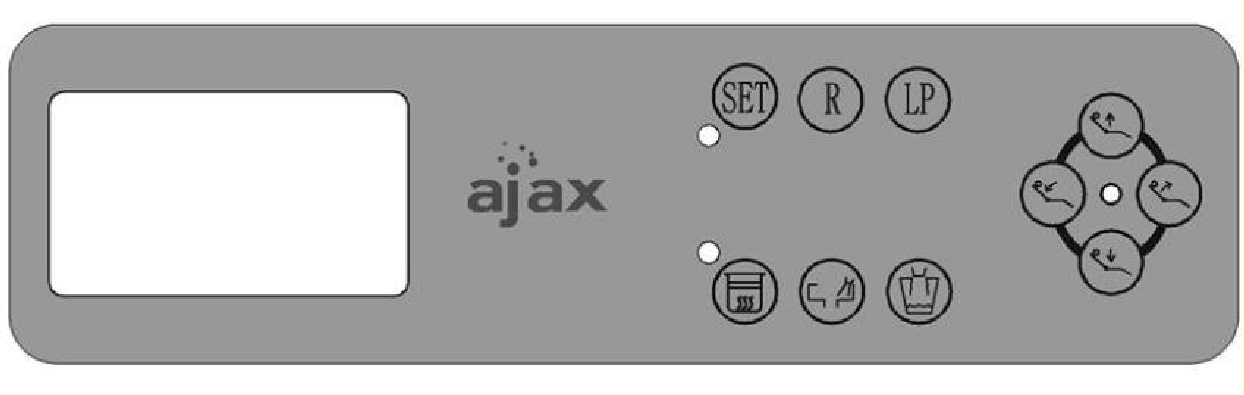 Рис. 19 Панель управления модуля врача с верхней подачей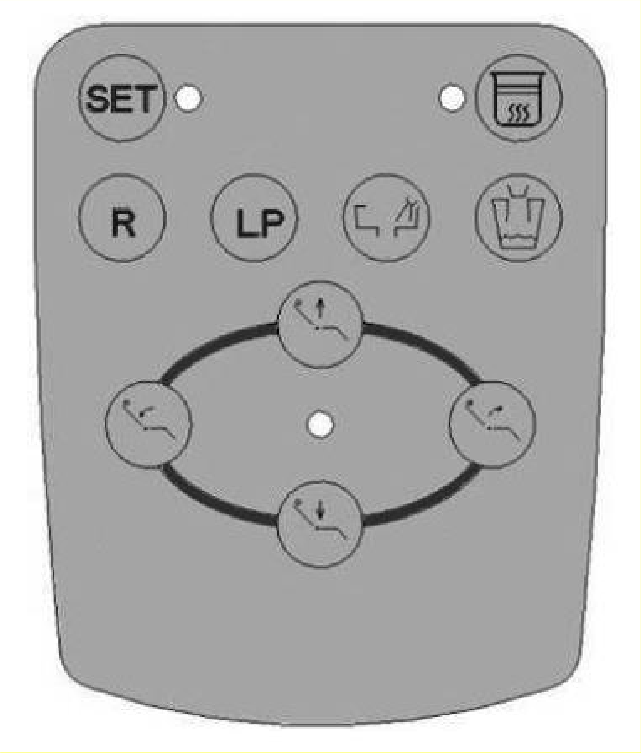 Панель управления модуля ассистентаПанель управления модуля ассистента в установке AJ11 управляет функциями кресла, плевательницы и нагревом воды. С еѐ помощью также можно управлять стоматологическим светильником (см. Рис. 21).Модуль ассистента без панели управления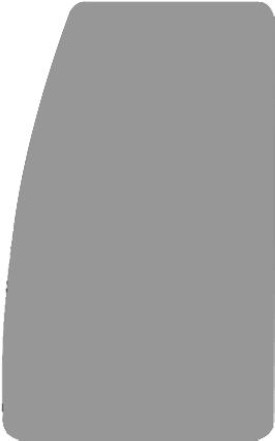 Рис. 21 Модуля ассистента с панелью управления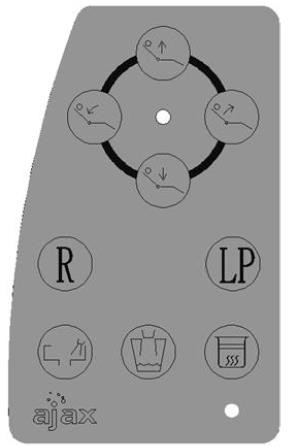 Индикация состояния системы.Индикация указывает статус состояния системы (см. рис. 22). Если светодиод горит, система включена, и вы можете выполнять обычные операции.Рис. 22. Индикатор.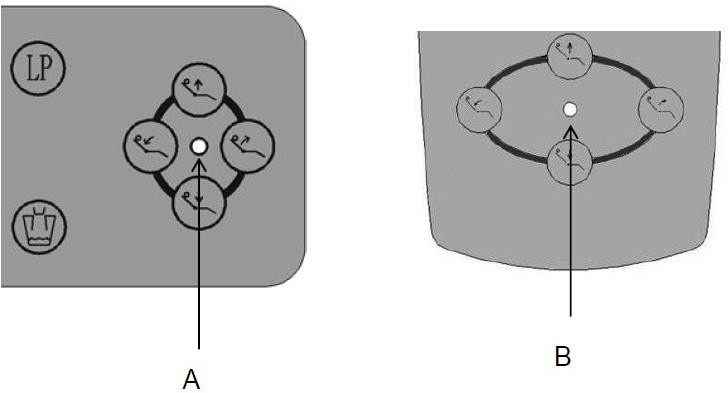 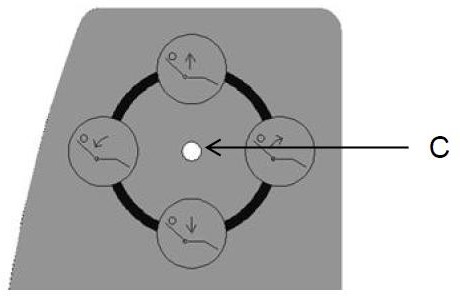 А. Индикатор состояния системы модуля врача с нижней подачей.Индикатор состояния системы модуля врача с верхней подачей.Индикатор состояния системы модуля ассистента.Управление стоматологическим креслом.На панели управления стоматологической установки находятся кнопки ручного управлениястоматологическим креслом. Они позволяют перемещать кресло и спинку установки вверх и вниз. Для ознакомления с условными обозначениями панели см. Таблицу 6.Таблица 6. Кнопки движения.Кнопки предварительно запрограммированых позиций.Кнопки предварительно запрограммируемых позиций являются заводскими установками для автоматического перемещения кресла.Таблица 7. Кнопки движения.Инструкция по управлению креслом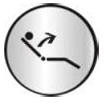 Кнопка подъема спинки креслаДля подъема спинки кресла нажмите и удерживайте кнопку. При достижении нужного положения отпустите кнопку, чтобы спинка зафиксировалась.Примечание: При несвоевременном отпускании кнопки спинка кресла автоматически зафиксируется по достижении предела диапазона движения.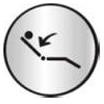 Кнопка опускания спинки креслаДля опускания спинки кресла нажмите и удерживайте кнопку. При1 достижении нужного положения отпустите кнопку, чтобы спинка ЗАФИКСИРОВАЛАСЬ.Примечание: При несвоевременном отпускании кнопки спинка кресла автоматически зафиксируется по достижении предела диапазона движения.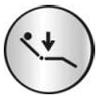 Кнопка опускания креслаДля подъема кресла нажмите и удерживайте кнопку. При достижении нужного положения отпустите кнопку, чтобы кресло зафиксировалось.Примечание: При несвоевременном отпускании кнопки спинка кресла автоматически зафиксируется по достижении предела диапазона движения.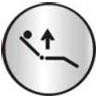 Кнопка подъема креслаДля опускания кресла нажмите и удерживайте кнопку. При достижении нужного положения отпустите кнопку, чтобы кресло зафиксировалось.Примечание: При несвоевременном отпускании кнопки спинка кресла автоматически зафиксируется по достижении предела диапазона движения.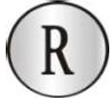 Перевод кресла в нулевое положениеДля перевода кресла в нулевое положение (самая низкая позиция кресла; самая высокая позиция спинки) и выключения стоматологического светильника единовременно нажмите кнопку .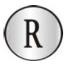 При повторном нажатии кнопки кресло будет переведено в прежнее положение, астоматологический светильник будет заново включен. При непредусмотренной остановке в промежуточном положении, не нажимайте кнопку заново.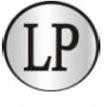 Перевод кресла в положение полосканияДля перевода кресла в положение для полоскания (позиция кресла сохраняется; спинка переводится в самую высокую позицию) и выключения стоматологического светильникаединовременно нажмите кнопку. При повторном нажатии кнопки кресло будет переведено в прежнее положение, а стоматологический светильник будет заново включен. При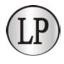 непредусмотренной остановке в промежуточном положении, не нажимайте кнопку заново.Функция нагрева водыДанная функция позволяет автоматически поддерживать высокую температуру воды с помощью водонагревателя. Если Вам необходима горячая вода, нажмите на кнопку . При этом должен загореться индикатор, который показывает, что водонагреватель начал работу. (Мигание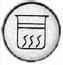 индикатора означает, что вода нагревается, а постоянное свечение – что вода нагрелась до необходимой температуры).Рис. 23. Индикатор нагрева воды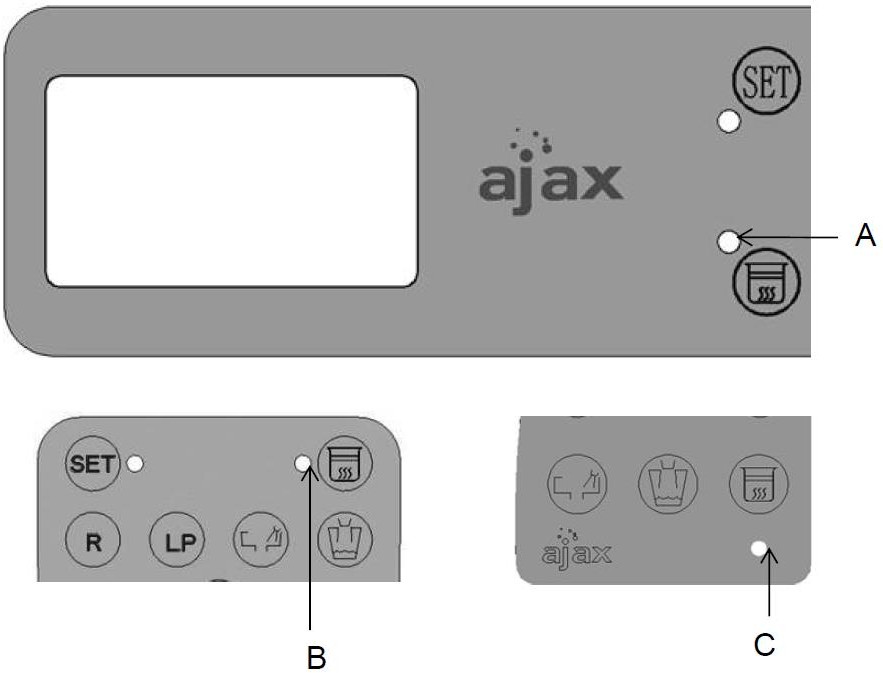 А. Индикатор нагрева воды модуля врача с нижней подачей.Индикатор нагрева воды модуля врача с верхней подачей.Индикатор нагрева воды модуля ассистента.Программирование.После нажатии кнопки SET и активации индикатора включения настроек система входит в состояние программирования.Рис. 24. Индикатор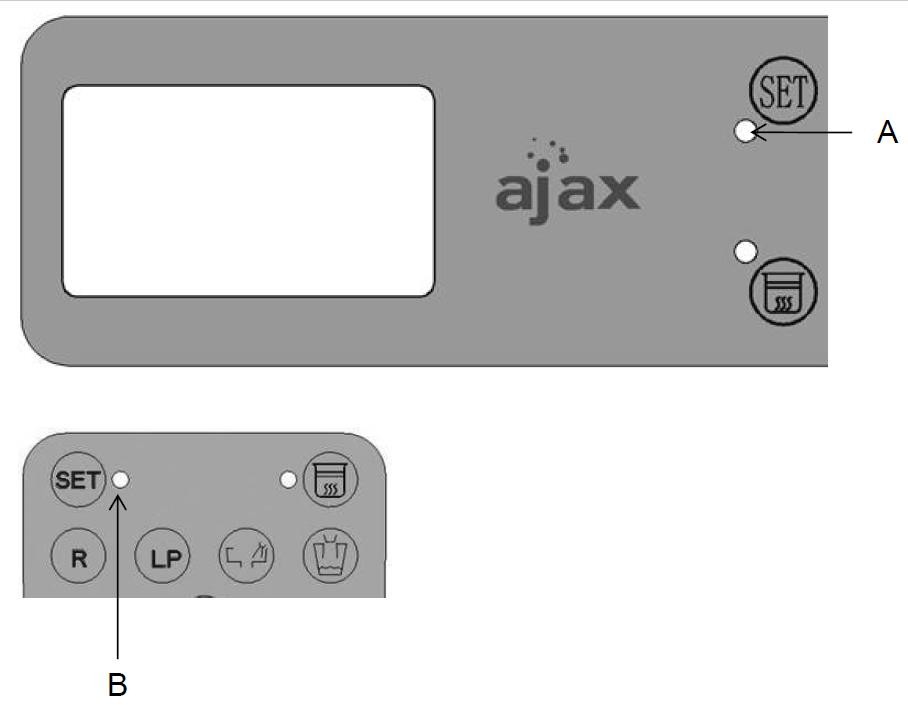 А. Индикатор включения настроек модуля врача с нижней подачей.B. Индикатор нагрева воды модуля врача с верхней подачей.Программирование функций плевательницы. A: Подача воды в стакан:	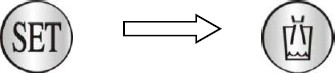 Нажмите и удерживайте кнопку “Set”, пока не загорится индикатор на панели управления.Нажмите и удерживайте кнопку подачи воды до необходимого количества, затем отпустите кнопку.Нажмите на кнопку “Set” еще раз, индикатор погаснет- это означает, что настройка завершена.Примечание: система запоминает только последние настройки программирования.B: Смыв плевательницы:	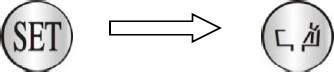 Нажмите кнопку “Set” и удерживайте около 5 секунд, пока на панели управления не загорится индикатор.Нажмите на кнопку смыва плевательницы:Нажмите кнопку один раз, и вы услышите короткий звуковой сигнал 1 раз. Первое значение - 30 минут.Нажмите кнопку второй раз, и вы услышите короткий звуковой сигнал 2 раза. Второе значение – 60 минут.Нажмите кнопку третий раз, и вы услышите короткий звуковой сигнал 3 раза. Третье значение – не ограничено.Нажмите кнопку четвертый раз, и вы услышите короткий звуковой сигнал 4 раза.Четвертое значение – 15 секунд.Затем снова нажмите на кнопку “Set”, чтобы завершить настройку. Индикатор выключится.Примечание: система запоминает только последние настройки программирования.После настройки нажмите кнопку смыва плевательницы один раз, чаша будет омываться автоматически в соответствии с настройкой.Регулировка.Модуль врача.Регулировка наконечников.Стоматологическая установка AJ11поддерживает регулировку воздуха и воды для работы стоматологических наконечников, мультифункционального пистолета и вспомогательных устройств. Вы можете отрегулировать расход воды и количество подаваемого воздуха на инструменты.Рис. 25. Модуль врача с верхней подачей инструментов.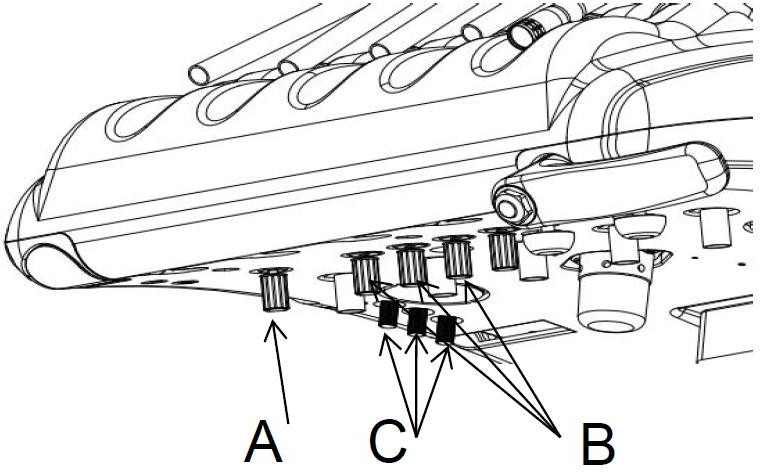 А. Магистральный регулятор подачи воздухаРегулятор подачи водыРегулятор подаваемого воздуха на инструменты.Рис. 26. Модуль врача с нижней подачей инструментов.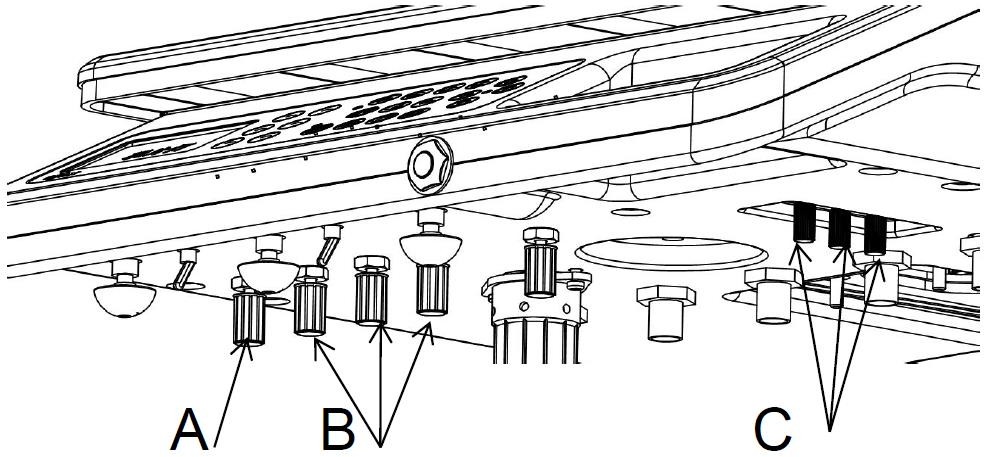 А. Магистральный регулятор подачи воздухаРегулятор подачи водыРегулятор подаваемого воздуха на инструменты.Система регуляции подачи водыСистема включает в себя контроль расхода воды для каждого наконечника с помощью регулятора для выполнения корректировок:Извлеките наконечник из держателя.Найдите регулятор расхода воды.Включите подачу воды (переключите тумблер на правой стороне педали).При нажатии на педаль наконечник активируется.Регулируйте расход воды, повернув регулятор по часовой стрелке для уменьшения расхода и против часовой стрелки для увеличения. Примечание: Регуляторы расхода воздуха или воды не пердназначены для полного отключения их подачи.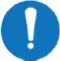 Система регуляции подачи воздухаСистема включает в себя контроль расхода воздуха для каждого наконечника с помощью регулятора для выполнения корректировок:Извлеките наконечник из держателя.Найдите регулятор расхода воздуха.Нажмите на педаль, чтобы активировать наконечник.Регулируйте расход воздуха, повернув регулятор по часовой стрелке для уменьшения расхода и против часовой стрелки для увеличения.      ПРИМЕЧАНИЕ: регуляторы не предназначены для полного отключения потока.Регулировка наконечниковРис. 27. Регулировка наконечников.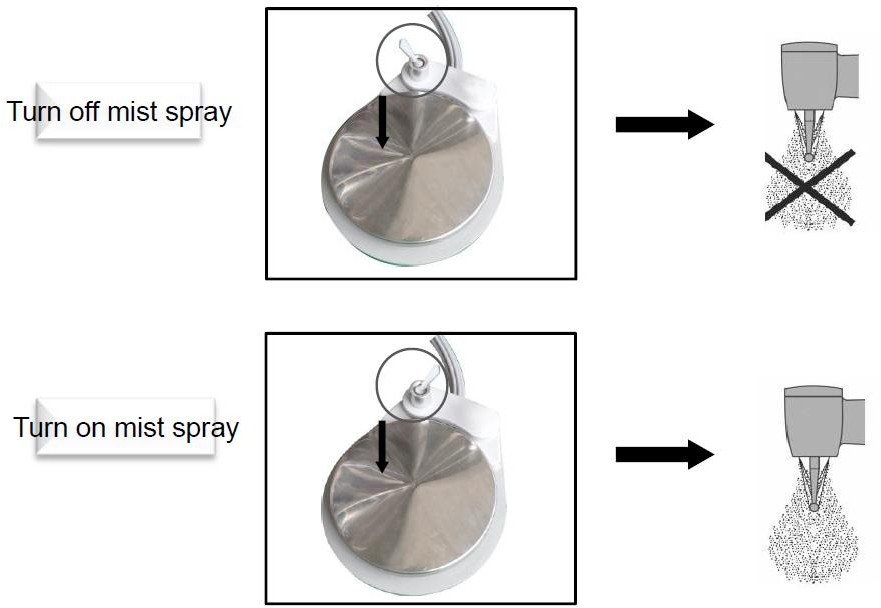 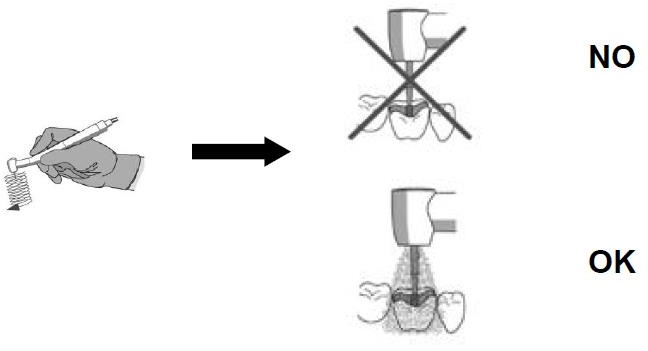       Примечание: Регулировка давления воздуха для наконечника должна производиться на основании технической документации и спецификации вашего наконечника.Регулировка мультифункционального пистолета.Рис.28. Регулировка мультифункционального пистолета.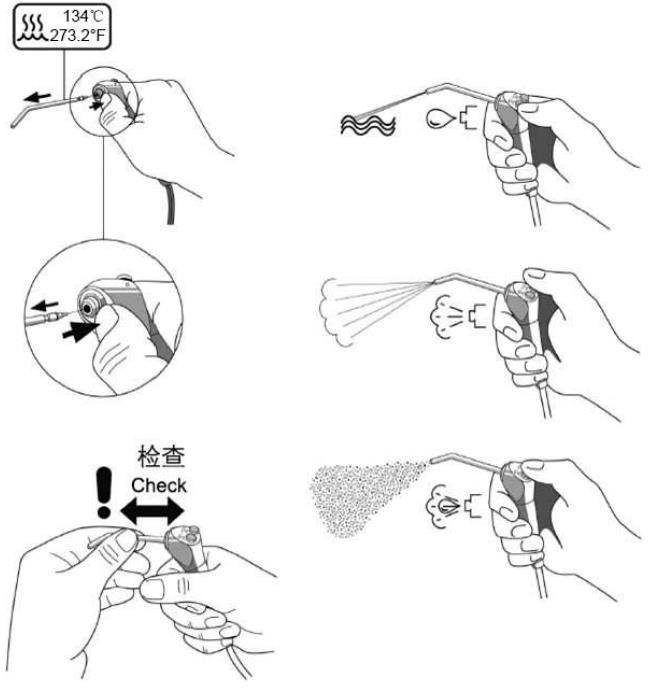 Плевательница.7.2.1 Программирование функций плевательницы.Корректировка смыва плевательницы и наполнения стакана производится внутри гидроблока. Выполните следующие шаги для регулировки:Снимите боковую крышку с гидроблока, потянув за нижние края обложки.Найдите запорный клапан на шланге подачи воды в плевательницу. Для регулировки потока затяните или ослабьте запорный клапан.Примечание: Затяните или ослабьте запорный клапан для регулировки потока.Очистка и уход.Очистка и уход за наконечниками.Промывайте каждый шлаг по-отдельности, либо все вместе.Для промывания насосно-компрессорных труб используйте дезинфецирующий раствор. После каждого пациента:Отсоедините наконечники до промывки насосно-компрессорных труб.Залейте дезинфецирующий раствор в емкость для воды и с помощью педали управления прогоните его через шланги.Отведите шланги от себя и держите их над раковиной или чашей плевательницы так, чтобы поток воды был направлен в сторону от Вас. (см. Рис. 29).Рис. 29. Очистка и уход за наконечниками.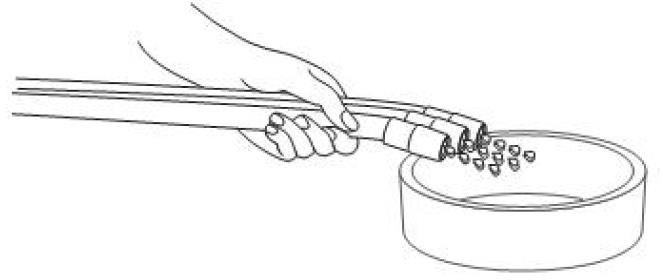 ОСТОРОЖНО!	Очищайте все трубки воздушных и водяных линии в течении 20-30 секунд между каждым пациентом. Это снижает риск потенциальных биологических заражений.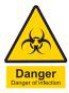 Очистка системы аспирации.Для очистки системы аспирации прогоняйте по 0,5 л. воды через устройства во время рабочего времени после каждого пациента, также 1 литр воды по окончанию рабочего дня.Очистка коллектора для сбора маслаРис. 30. КоллекторКоллектор и пылью необходимо очищать и дезинфицировать по мере его загрязнения отработанным маслом. Для удобства его отчистки рекомендуется разместить в нем смоченную в перекиси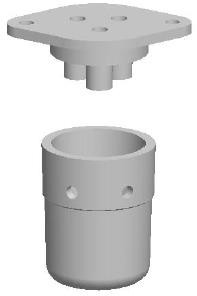 водорода марлю размером 5 см x 5 см, которую необходимо менять по мере ее загрязнения.Проводить чистку следует по следующему алгоритму:Откройте крышку коллектора для сбора масла, повернув еѐ против часовой стрелки, и вытащите старый отрезок марли.Положите новый отрезок марли на месте старого.Плотно закрутите крышку по часовой стрелке.Очистка фильтров для твердых частиц.Фильтр твердых частиц способствует удержанию твердых частиц от попадания в канализацию. Чтобы обеспечить надлежащее всасывание и поддержания надлежащего уровня фильтрации необходимо снимать и чистить фильтры твердых частиц, по крайней мере, два раза в неделю.Выключите системы аспирацииСнимите фильтрОчистите фильтр твердых частицЗамените фильтр или коллектор.ВНИМАНИЕ! Во избежание засорения плевательницы не смывайте отходы фильтра твердых частиц в ней!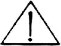 Рис. 31. Фильтр твердых частиц.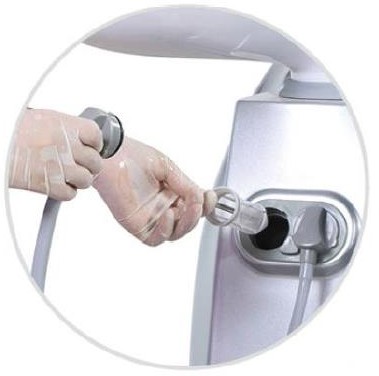 Уход за плевательницей.ВНИМАНИЕ! Не отсоединяйте насадки кранов при очистке плевательницы. Это поможет предотвратить потенциальные повреждения оборудования.Устройство кранов и чаши плевательницы обеспечивают их лѐгкую очистку. Не забывайте очищать плевательницу после каждого пациента.Рис. 32. Плевательница.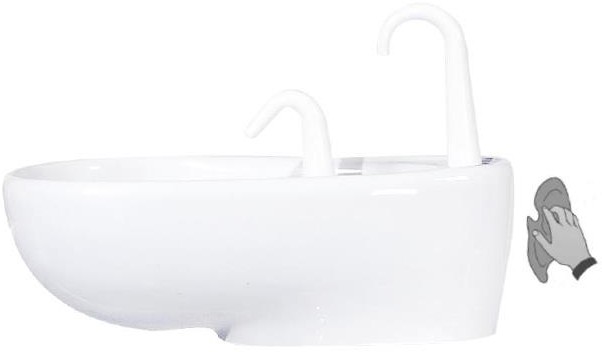 ВНИМАНИЕ! Не оставляйте без фильтра плевательницу, может засориться слив. Всегда после очистки установите фильтр в чашу.Очистка сливных шлангов.В конце каждого рабочего дня необходимо очищать дренажные шланги. Если сток не очищается регулярно, мусор может накапливаться и ухудшать слив в канализацию. Для промывки шлангов достаточно несколько раз включить смыв плевательницы.Пожалуйста, поднимите стоматологическое кресло максимально вверх, чтобы увеличить поток воды в дренажных шлангах.Уход за стоматологическим светильником.Рис.33. Стоматологический светильник.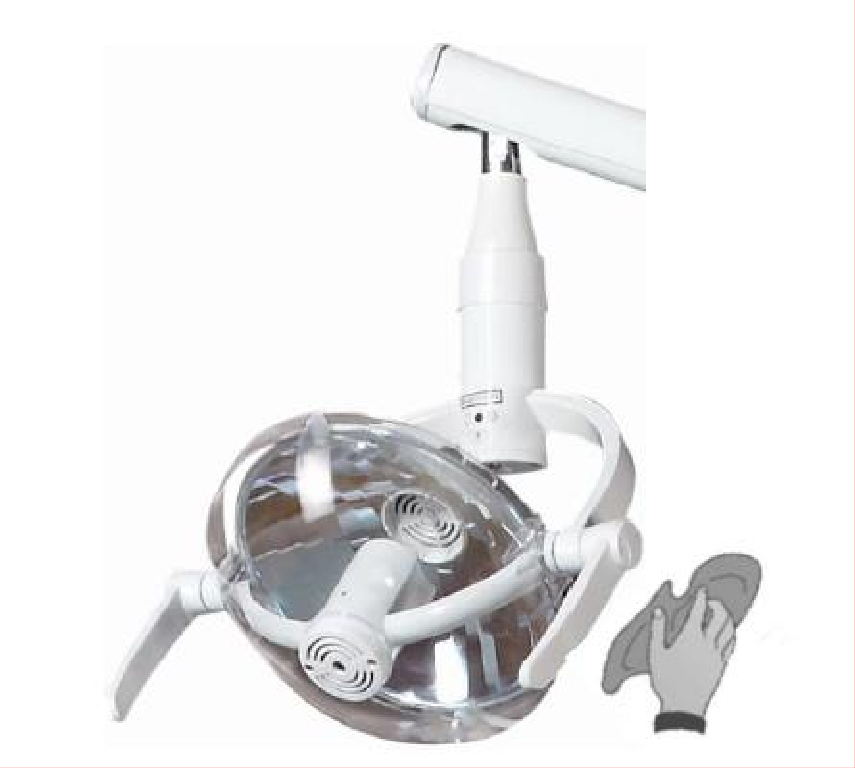     Внимание: всегда отключайте электропитание во время ухода за стоматологической установкойПротирайте светильник тканью из впитывающего материала. Использование химических очистителей запрещается!8.8 Очистка поверхности стоматологической установкиРегулярно протирайте и очищайте стоматологическую установку с помощью специализированного очищающего средства.Особого ухода требуют сенсорные и часто контактирующие с руками человека поверхности (ручки светильника, панели управления и т.д.). Они могут послужить источниками различных инфекций и заболеваний, поэтому непредусмотренная защита таких поверхностей, а также несвоевременная их чистка могут стать причинами заражения пациентов.Компания Ajax Medical Equipment Co., Ltd. строго рекомендует защищать подобные поверхности специальным пластиковым покрытием, соответствующим местным стандартам безопасности и качества, а также проводитьсвоевременную утилизацию использованных материалов после каждого пациента.Рис. 34.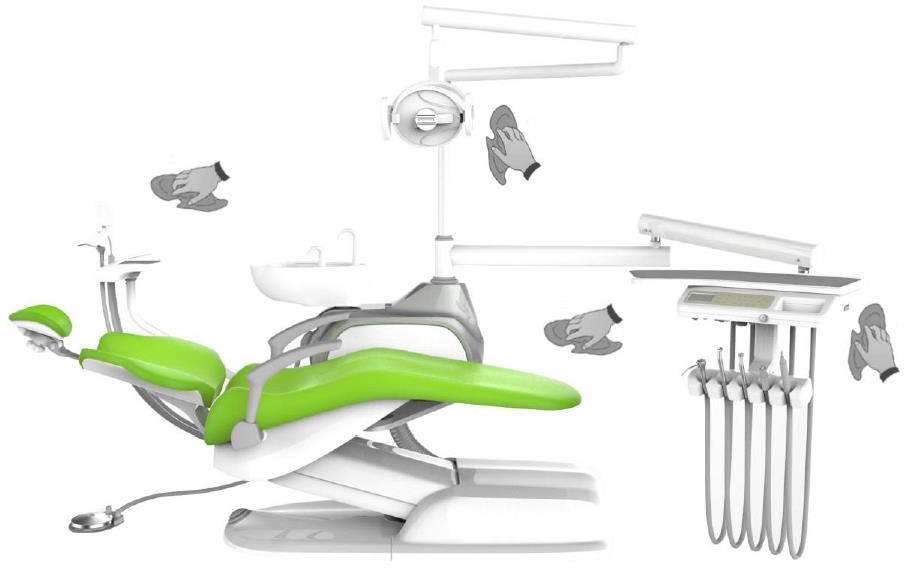 Приложение 1: Схема AJ11.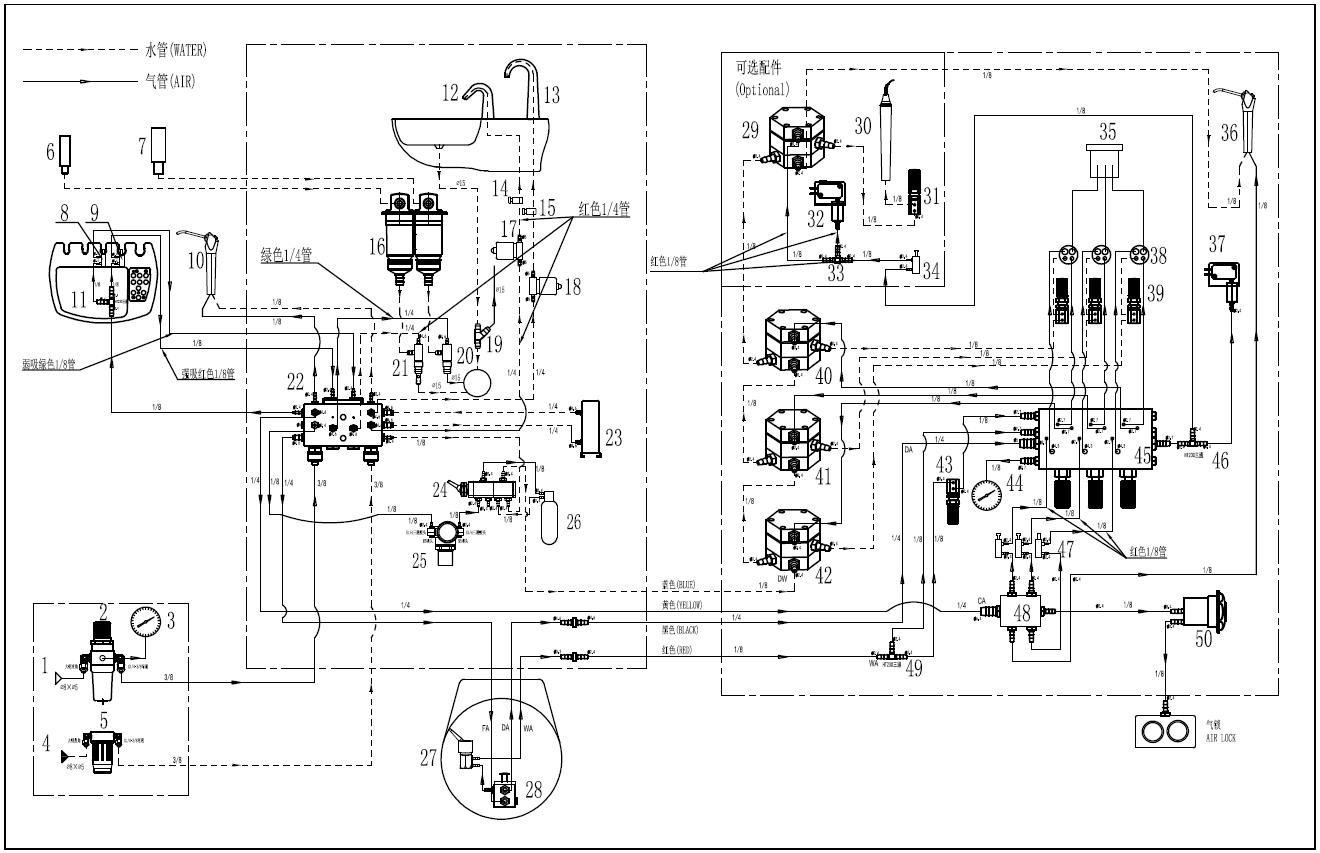 ОписаниеПриложение 2: Схема электрическая AJ11.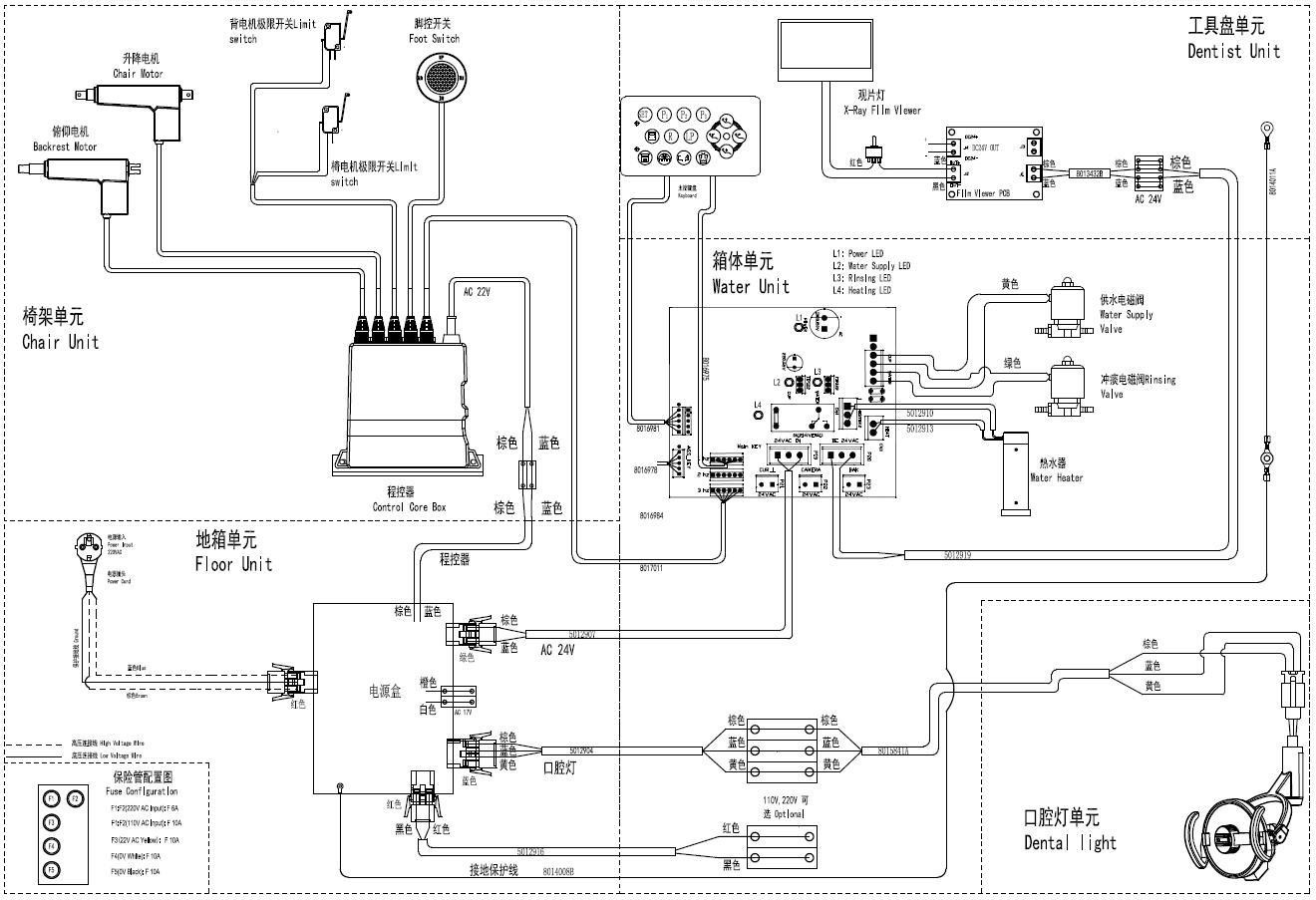 Приложение 3. Схема электрическая AJ11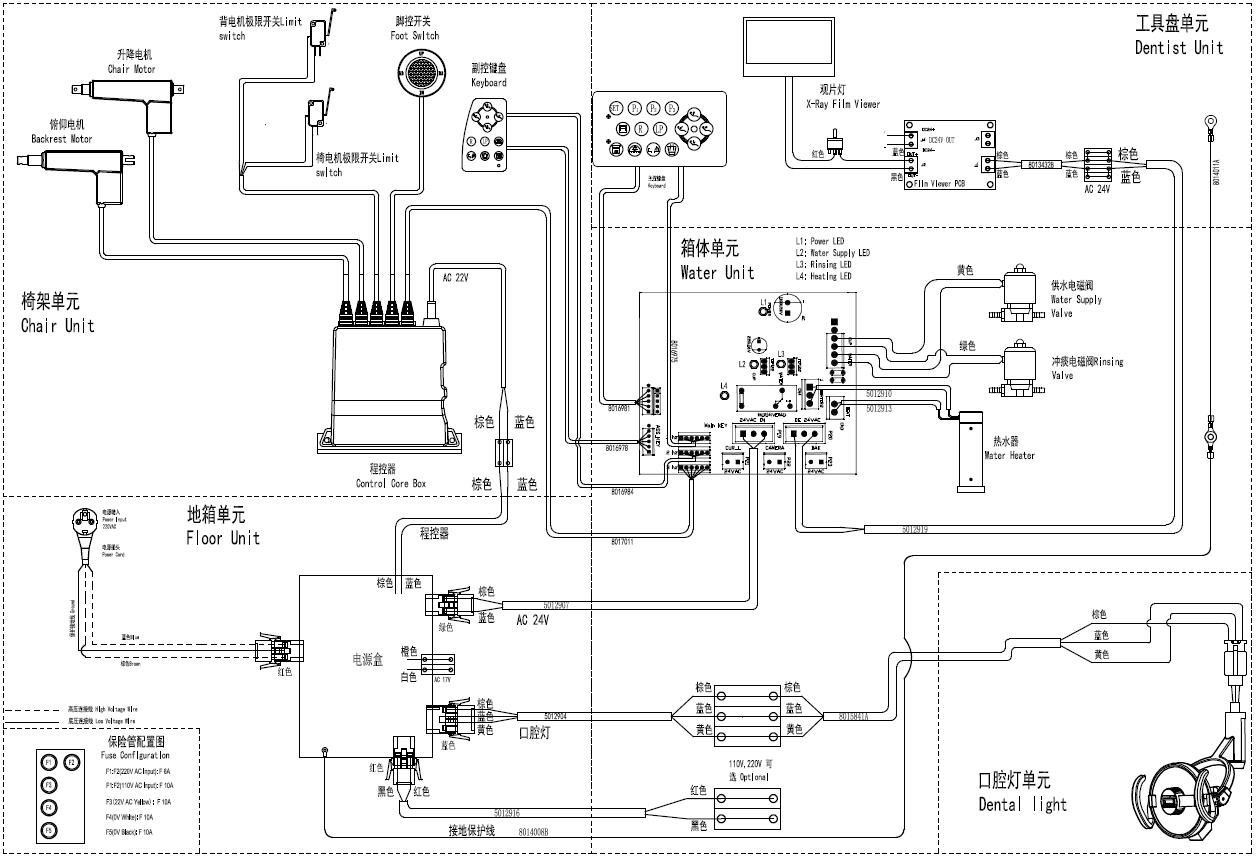 Декларация соответствия ЭMC для кресла пациентаУсловные обозначения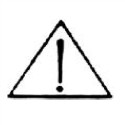 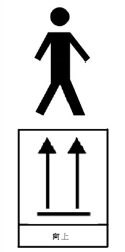 Компания оставляет за собой право вносить изменения дизайна и характеристик своей продукции без предварительного уведомления.Производственная лицензия №.: 20071437 Сертификат регистрации №.: 20142550293 Стандарт продукции: YZB/1043-2014Потребляемая мощностьПеременый ток: 220-230В, 50/60Гц, 350ВАОсвещенность рабочего полястоматологического светильника8000-15000 лкЯркость негатоскопа≥2000кд/м2Грузоподъемность кресла пациента1323Н (135кг)Грузоподъемность модуля врача2.5кгВысокоскоростной воздушный турбинный наконечникХолостого хода 35x1000 об/мин (воздушное давление 0.22МПа)Низкоскоростной воздушный моторХолостого хода 18x1000 об/мин (воздушное давление 0.3МПа)Наивысшее положение кресла пациента (от земли)866 ммНаиболее низкое положение кресла пациента (от земли)350 ммДиапазон движения спинки8°- 65°Диапазон хода подголовника0-150 ммДавление воздуха0.55-0.80 МПаДавление воды0.2-0.4 МПаПредохранитель основной линии250В 6АШнур питания227 IEC(RVV) 3x0.75ммПунктОписание1Стоматологический светильник2Керамическая плевательница3Модуль ассистента4Кресло пациента5Педаль управления6Гидроблок7Модуль врача AJ118Напольный блок подключенияПунктОписание1Пантограф модуля врача2Манометр модуля врача3Ручка модуля врача с кнопкой пневмотормоза4Поворотная штанга модуля врача5Негатоскоп6Панель управления7Емкость для сбора масла8Инструментальный столикПунктОписание1Инструментальный столик2Негатоскоп3Панель управления4Емкость для сбора масла5Манометр модуля врача6Кнопка пневмотормоза7Кронштейн синструментальными портамиПунктОписание1Панель управления2Мощный отсасыватель (Пылесос)3Слабый отсасыватель(Слюноотсос)4Мультифункциональный пистолет5Кронштейн модуля ассистентаКнопка на панелиЗначениеКнопка подъема спинки креслаКнопка опускания спинки креслаКнопка опускания креслаКнопка подъема креслаКнопка на панелиЗначениеПриведение кресла в позицию посадки/высадкиПриведение кресла в позицию для сплевывания№Описание№Описание1Источник воздуха27Клапан флажка педали управления2Воздушный фильтр28Клапан педали управления3Манометр29Клапан управления подачей воды4Центральное водоснабжение30Скалер5Нормально открытый клапан модуляассистента31Клапан Ф2.4-Ф2.76Емкость для сбора масла32Пневно-электрический клапан7Мощный отсасыватель33Разветвитель HT230 (3)8Нормально закрытый клапан модуляассистента34Нормально закрытый клапан модуляассистента9Нормально закрытый клапан модуляассистента35Емкость для сбора масла10Мультифункциональный пистолет36Мультифункциональный пистолет11Разветвитель HT230 (3)37Электрический пневмоклапан12Кран омыва плевательницы38Наконечник13Кран набора стакана39Клапан Ф2.4-Ф2.714Разветвитель HT230 (3)40Клапан управления подачей воды15Кран омыва плевательницы41Клапан управления подачей воды16Фильтр 2 в 142Клапан управления подачей воды17Соленоидный клапан43Клапан Ф2.4-Ф2.718Соленоидный клапан44Манометр19Разветвитель для аспирационных труб45Интегрированный клапан20Мощный отсасыватель46Разветвитель HT230 (3)21Слабый отсасыватель47Нормально открытый клапан модуляврача22Клапан управления аспирации48Разветвитель (6)23Водонагреватель49Разветвитель HT230 (3)24Переключающий клапан50Пневмотормоз25Пневмоклапан5126Емкость для дистиллированной воды52Таблица 201Таблица 201Таблица 201Рекомендации и декларация производителя об электромагнитном излученииРекомендации и декларация производителя об электромагнитном излученииРекомендации и декларация производителя об электромагнитном излученииСтоматологическая установка AJ11 предназначена для использования в электромагнитной среде, указанной ниже.Клиент или пользователь стоматологической установки должны убедиться, что оборудование используется в указанной среде.Стоматологическая установка AJ11 предназначена для использования в электромагнитной среде, указанной ниже.Клиент или пользователь стоматологической установки должны убедиться, что оборудование используется в указанной среде.Стоматологическая установка AJ11 предназначена для использования в электромагнитной среде, указанной ниже.Клиент или пользователь стоматологической установки должны убедиться, что оборудование используется в указанной среде.Тест на излучениеСоответствиеЭлектромагнитная среда – рекомендацииРадиочастотное излучение GB 4824Группа 1Стоматологическая установка AJ11 использует радиочастотную энергию только для своих внутренних функций. Поэтому еѐрадиочастотное излучение очень низкое и не может вызвать каких- либо помех в работе близлежащего электронного оборудования.Радиочастотное излучение GB 4824Класс BСтоматологическая установка AJ11 подходит для использования в домашних условиях и в местах непосредственно неподключенных к низковольтной сети электроснабжения, которая снабжает электроэнергией жилые здания.Гармоническое излучение GB 17625.1Класс AСтоматологическая установка AJ11 подходит для использования в домашних условиях и в местах непосредственно неподключенных к низковольтной сети электроснабжения, которая снабжает электроэнергией жилые здания.Колебания напряжения / фликер-мерцаниеGB 17625.2СоответствуетСтоматологическая установка AJ11 подходит для использования в домашних условиях и в местах непосредственно неподключенных к низковольтной сети электроснабжения, которая снабжает электроэнергией жилые здания.Таблица 202Таблица 202Таблица 202Таблица 202Рекомендации и декларация производителя об электромагнитном излученииРекомендации и декларация производителя об электромагнитном излученииРекомендации и декларация производителя об электромагнитном излученииРекомендации и декларация производителя об электромагнитном излученииСтоматологическая установка AJ11 предназначена для использования в электромагнитной среде, указанной ниже.Клиент или пользователь стоматологической установки AJ11 должны убедиться, что оборудование используется в указанной среде.Стоматологическая установка AJ11 предназначена для использования в электромагнитной среде, указанной ниже.Клиент или пользователь стоматологической установки AJ11 должны убедиться, что оборудование используется в указанной среде.Стоматологическая установка AJ11 предназначена для использования в электромагнитной среде, указанной ниже.Клиент или пользователь стоматологической установки AJ11 должны убедиться, что оборудование используется в указанной среде.Стоматологическая установка AJ11 предназначена для использования в электромагнитной среде, указанной ниже.Клиент или пользователь стоматологической установки AJ11 должны убедиться, что оборудование используется в указанной среде.Тест на устойчивостьGB 9706Тестовый уровеньУровень соответствияЭлектромагнитная среда – рекомендацииЭлектростатический разряд (ESD)GB/T 17626.2±6 kV контакт±8 kV воздухПолы должны быть деревянными,бетонными или выложены керамической плиткой. Если полы покрыты синтетическим материалом, относительная влажность должна быть не менее 30%.Кратковременная неустойчивостьвэлектропитании/всплес ки GB/T 17626.4±2 kV для линий электропередач±1 kV для линий входа/выходаКачество электроэнергии должно быть таким, как в типичной коммерческой или больничной среде.Перенапряжение GB/T 17626.5±1 kV от линии к линии±2 kV от линии к землеКачество электроэнергии должно быть таким, как в типичной коммерческой или больничной среде.Падение напряжения, прерывания и изменения напряжения на линиях питания GB/T 17626.11<5 % Uт(>95 % падение в Uт) на 0,5 цикла40 % Uт(60 % падение в Uт) на 5 циклов70 % Uт(30 % падение в Uт) на 25 циклов<5 % Uт(>95 % падение в Uт) на 5 секКачество электроэнергии должно быть таким, как в типичной коммерческой или больничной среде. Если пользователю cтоматологической установки AJ11требуется непрерывная работа во время прерываний подачи электропитания, рекомендуется подключить установки к источнику бесперебойного питания или аккумулятору.Магнитное поле с частотой питающей сети (50/60 Hz) GB/T 17626.3 A/mМагнитные поля с частотой питающей сети должны быть на уровне, характерной для типичной коммерческой или больничной среды.Примечание: Uт - это напряжение сети переменного тока до применения тестового уровня.Примечание: Uт - это напряжение сети переменного тока до применения тестового уровня.Примечание: Uт - это напряжение сети переменного тока до применения тестового уровня.Примечание: Uт - это напряжение сети переменного тока до применения тестового уровня.Таблица 204Таблица 204Таблица 204Таблица 204Рекомендации и Декларация производителя об электромагнитном излученииРекомендации и Декларация производителя об электромагнитном излученииРекомендации и Декларация производителя об электромагнитном излученииРекомендации и Декларация производителя об электромагнитном излученииСтоматологическая установка AJ11 предназначена для использования в электромагнитной среде, указанной ниже. Клиент или пользователь стоматологической установки AJ11 должны убедиться, что оборудование используется в указанной среде.Стоматологическая установка AJ11 предназначена для использования в электромагнитной среде, указанной ниже. Клиент или пользователь стоматологической установки AJ11 должны убедиться, что оборудование используется в указанной среде.Стоматологическая установка AJ11 предназначена для использования в электромагнитной среде, указанной ниже. Клиент или пользователь стоматологической установки AJ11 должны убедиться, что оборудование используется в указанной среде.Стоматологическая установка AJ11 предназначена для использования в электромагнитной среде, указанной ниже. Клиент или пользователь стоматологической установки AJ11 должны убедиться, что оборудование используется в указанной среде.Тест на устойчивостьGB 9706Тестовый уровеньУровень соответствияЭлектромагнитная среда – рекомендацииПортативным	и	мобильным	оборудованиемрадиочастотной связи разрешается пользоваться нарасстоянии по отношению к cтоматологическимустановкам AJ11 (включая кабели) не ближе, чем нарекомендуемом	расстоянии,	рассчитанном	поуравнению, применимому к частоте передатчика.Кондуктивные радиопомехи GB/T 17626.63 Vrmsот 150 kHz до 80 MHz[V1]VРекомендуемое расстояниеd = 1,2×P1/2d = 1,2×P1/2 от 80 MHz до 800 MHzd = 2,3×P1/2  от 800 MHz до 2,5 GHzгде P-максимальная номинальная выходная мощность передатчика в ваттах (W) по данным изготовителяИзлучаемые радиоволны GB/T 17626.33 V/mот 80 MHz до 2,5 GHzпередатчика и d-рекомендуемое расстояние в метрах (m).Напряженность	поля	от	фиксированныхрадиочастотных	передатчиков,	определяемаяэлектромагнитным обследованием участка, должнабыть	меньше	уровня	соответствия	в	каждомчастотном диапазоне.Помехи	могут	возникать	вблизи	оборудования,отмеченного следующим символом: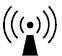 Примечание 1: при 80 MHz и 800 MHz применяется более высокий частотный диапазон.Примечание 2: данные рекомендации могут применяться не во всех ситуациях. Распространение электромагнитного излучения зависит от поглощения и отражения от структур, объектов и людей.Примечание 1: при 80 MHz и 800 MHz применяется более высокий частотный диапазон.Примечание 2: данные рекомендации могут применяться не во всех ситуациях. Распространение электромагнитного излучения зависит от поглощения и отражения от структур, объектов и людей.Примечание 1: при 80 MHz и 800 MHz применяется более высокий частотный диапазон.Примечание 2: данные рекомендации могут применяться не во всех ситуациях. Распространение электромагнитного излучения зависит от поглощения и отражения от структур, объектов и людей.Примечание 1: при 80 MHz и 800 MHz применяется более высокий частотный диапазон.Примечание 2: данные рекомендации могут применяться не во всех ситуациях. Распространение электромагнитного излучения зависит от поглощения и отражения от структур, объектов и людей.a Напряженность поля от фиксированных передатчиков, таких как базовые станции для радио(сотовых/беспроводных) телефонов и наземных подвижных радиостанций, любительских радиостанций, AM и FM радио и телевещания невозможно теоретически предсказать с точностью. Для оценки электромагнитной среды, обусловленной фиксированными радиочастотными передатчиками, необходимо произвести исследование электромагнитного участка. Если измеренная напряженность поля в месте, в котором используется cтоматологическая установка AJ11, превышает приемлемый радиочастотный уровень, то необходимо проверить способность cтоматологической установки AJ11 нормально функционировать в таких условиях. При выявлении ненормального функционирования могут потребоваться дополнительные меры, такие как переориентация или перемещение оборудования.b В диапазоне частот от 150 kHz до 80 MHz напряженность поля должна быть менее [V1] V/m.a Напряженность поля от фиксированных передатчиков, таких как базовые станции для радио(сотовых/беспроводных) телефонов и наземных подвижных радиостанций, любительских радиостанций, AM и FM радио и телевещания невозможно теоретически предсказать с точностью. Для оценки электромагнитной среды, обусловленной фиксированными радиочастотными передатчиками, необходимо произвести исследование электромагнитного участка. Если измеренная напряженность поля в месте, в котором используется cтоматологическая установка AJ11, превышает приемлемый радиочастотный уровень, то необходимо проверить способность cтоматологической установки AJ11 нормально функционировать в таких условиях. При выявлении ненормального функционирования могут потребоваться дополнительные меры, такие как переориентация или перемещение оборудования.b В диапазоне частот от 150 kHz до 80 MHz напряженность поля должна быть менее [V1] V/m.a Напряженность поля от фиксированных передатчиков, таких как базовые станции для радио(сотовых/беспроводных) телефонов и наземных подвижных радиостанций, любительских радиостанций, AM и FM радио и телевещания невозможно теоретически предсказать с точностью. Для оценки электромагнитной среды, обусловленной фиксированными радиочастотными передатчиками, необходимо произвести исследование электромагнитного участка. Если измеренная напряженность поля в месте, в котором используется cтоматологическая установка AJ11, превышает приемлемый радиочастотный уровень, то необходимо проверить способность cтоматологической установки AJ11 нормально функционировать в таких условиях. При выявлении ненормального функционирования могут потребоваться дополнительные меры, такие как переориентация или перемещение оборудования.b В диапазоне частот от 150 kHz до 80 MHz напряженность поля должна быть менее [V1] V/m.a Напряженность поля от фиксированных передатчиков, таких как базовые станции для радио(сотовых/беспроводных) телефонов и наземных подвижных радиостанций, любительских радиостанций, AM и FM радио и телевещания невозможно теоретически предсказать с точностью. Для оценки электромагнитной среды, обусловленной фиксированными радиочастотными передатчиками, необходимо произвести исследование электромагнитного участка. Если измеренная напряженность поля в месте, в котором используется cтоматологическая установка AJ11, превышает приемлемый радиочастотный уровень, то необходимо проверить способность cтоматологической установки AJ11 нормально функционировать в таких условиях. При выявлении ненормального функционирования могут потребоваться дополнительные меры, такие как переориентация или перемещение оборудования.b В диапазоне частот от 150 kHz до 80 MHz напряженность поля должна быть менее [V1] V/m.Таблица 206Таблица 206Таблица 206Таблица 206Рекомендуемые расстояния между портативным и мобильным оборудованием радиочастотной связи истоматологической установки AJ11Рекомендуемые расстояния между портативным и мобильным оборудованием радиочастотной связи истоматологической установки AJ11Рекомендуемые расстояния между портативным и мобильным оборудованием радиочастотной связи истоматологической установки AJ11Рекомендуемые расстояния между портативным и мобильным оборудованием радиочастотной связи истоматологической установки AJ11Стоматологическая установка AJ11 предназначена для использования в электромагнитной среде, в которой контролируются радиочастотные помехи. Клиент или пользователь cтоматологических установок AJ11 может избежать влияния электромагнитных помех, соблюдая минимальное расстояние между портативным и мобильным радиочастотным оборудованием (передатчиками) и cтоматологической установкой AJ11, следуя рекомендациям ниже, с учетом максимальной выходной мощности коммуникационного оборудования.Стоматологическая установка AJ11 предназначена для использования в электромагнитной среде, в которой контролируются радиочастотные помехи. Клиент или пользователь cтоматологических установок AJ11 может избежать влияния электромагнитных помех, соблюдая минимальное расстояние между портативным и мобильным радиочастотным оборудованием (передатчиками) и cтоматологической установкой AJ11, следуя рекомендациям ниже, с учетом максимальной выходной мощности коммуникационного оборудования.Стоматологическая установка AJ11 предназначена для использования в электромагнитной среде, в которой контролируются радиочастотные помехи. Клиент или пользователь cтоматологических установок AJ11 может избежать влияния электромагнитных помех, соблюдая минимальное расстояние между портативным и мобильным радиочастотным оборудованием (передатчиками) и cтоматологической установкой AJ11, следуя рекомендациям ниже, с учетом максимальной выходной мощности коммуникационного оборудования.Стоматологическая установка AJ11 предназначена для использования в электромагнитной среде, в которой контролируются радиочастотные помехи. Клиент или пользователь cтоматологических установок AJ11 может избежать влияния электромагнитных помех, соблюдая минимальное расстояние между портативным и мобильным радиочастотным оборудованием (передатчиками) и cтоматологической установкой AJ11, следуя рекомендациям ниже, с учетом максимальной выходной мощности коммуникационного оборудования.Номинальная максимальная выходная мощностьпередатчика WРасстояние в зависимости от частоты передатчикаmРасстояние в зависимости от частоты передатчикаmРасстояние в зависимости от частоты передатчикаmНоминальная максимальная выходная мощностьпередатчика Wот 150 kHz до 80 MHzd = 1,2×P1/2от 80 MHz до 800 MHzd = 1,2 ×P1/2от 800 MHz до 2,5 GHzd = 2,3×P1/20,010,120,120,230,10,380,380,7311,21,22,3103,83,87,3100121223Для передатчиков с максимальной выходной мощностью, не указанной выше, рекомендуемое расстояние d в метрах(m) можно оценить с помощью уравнения, применимого к частоте передатчика, где P-это максимальная выходная мощность передатчика в ваттах (W) согласно данным производителя передатчика.Примечание 1: при 80 MHz и 800 MHz применяется более высокий частотный диапазон с учетом рекомендуемого расстояния.Примечание 2: данные рекомендации могут применяться не во всех ситуациях. Распространение электромагнитного излучения зависит от поглощения и отражения от структур, объектов и людей.Для передатчиков с максимальной выходной мощностью, не указанной выше, рекомендуемое расстояние d в метрах(m) можно оценить с помощью уравнения, применимого к частоте передатчика, где P-это максимальная выходная мощность передатчика в ваттах (W) согласно данным производителя передатчика.Примечание 1: при 80 MHz и 800 MHz применяется более высокий частотный диапазон с учетом рекомендуемого расстояния.Примечание 2: данные рекомендации могут применяться не во всех ситуациях. Распространение электромагнитного излучения зависит от поглощения и отражения от структур, объектов и людей.Для передатчиков с максимальной выходной мощностью, не указанной выше, рекомендуемое расстояние d в метрах(m) можно оценить с помощью уравнения, применимого к частоте передатчика, где P-это максимальная выходная мощность передатчика в ваттах (W) согласно данным производителя передатчика.Примечание 1: при 80 MHz и 800 MHz применяется более высокий частотный диапазон с учетом рекомендуемого расстояния.Примечание 2: данные рекомендации могут применяться не во всех ситуациях. Распространение электромагнитного излучения зависит от поглощения и отражения от структур, объектов и людей.Для передатчиков с максимальной выходной мощностью, не указанной выше, рекомендуемое расстояние d в метрах(m) можно оценить с помощью уравнения, применимого к частоте передатчика, где P-это максимальная выходная мощность передатчика в ваттах (W) согласно данным производителя передатчика.Примечание 1: при 80 MHz и 800 MHz применяется более высокий частотный диапазон с учетом рекомендуемого расстояния.Примечание 2: данные рекомендации могут применяться не во всех ситуациях. Распространение электромагнитного излучения зависит от поглощения и отражения от структур, объектов и людей.СимволОбозначениеСм. «Руководство пользователя»Рабочий класс типа BВерх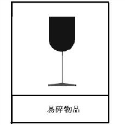 Хрупкое. Осторожно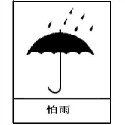 Беречь от влаги